                            LES DONATEURSMerci, par votre générosité, de nous avoir aidés.L’intégralité des fonds recueillis servira pournotre action d’aide à la scolarisation au NigerMERCI A LA MUNICIPALITE DE BOE       FRANCE LIBERTES 47     20  ans de soutien de la municipalité de Boé,      20 ans d’engagement avec notre partenaire l’ONG Lelawal au Niger,     20 ans de fidélité des artistes,ont permis une belle manifestation et la poursuite de notre action d’aide à la scolarisation au Niger.Lors de la dernière rentrée scolaire nous avons pu financer l’achat de semences et accessoires pour la remise en état des jardins scolaires, l’achat des produits pour reconstituer les caisses pharmaceutiques et d’hygiène, le renouvellement de 260 manuels scolaires et l’achat de 300 kits scolaires répartis dans les écoles.°     °°Votre fidélité est précieuse, sans vous, rien ne serait possible. ASSOCIATION FRANCE LIBERTES 47Avec le soutien de la municipalité de BOE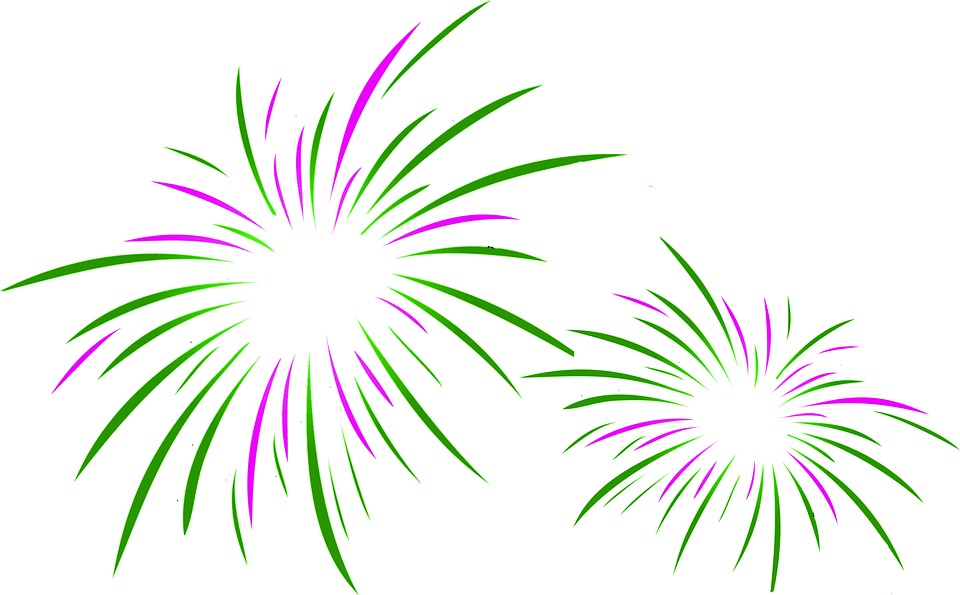 Exposition des œuvres offertes par les artistesà la Médiathèque Camille RipollAvenue de la Résistance à  BOEdu 21 novembre au 28 novembre 2017AYMEChristianSauvagnasBARBIERAMadameAgenBELLIVIERPaulAgenBELTIANBernadetteBajamontBERTHELOTRaymondePujolsBONNETAnnieBajamontBOUILLONBernardLe PassageBOURDENPatrickGujan Mestras (33)BRECHETAnnieMonflanquinBRILLETRaymondRoquefortBRUNEAUDMaîtéNéracCLERCRégisPujolsCOSQUERFrançoisePujolsCRAMPESFrançoiseAgenDELERUEMadoPujolsDUFOIR SPINARDIFrançoiseNéracDUFOURRachelNohanent (63)FONVIELLEJacquieAgenFRATTININicoleAgenFRELINGJean ClaudePujolsGARRIGUESFrancinePujolsGIUSEPPISylvieAgenGOURCLucetteAgenGUILLEMINGérardPujolsHAVEZOdetteBoéJACQUETYvetteBon EncontreJULVECOURT LucieAgenJULVECOURT Marie-JoAgenJUNCA LAPLACEBernadetteLuz Saint-Sauveur (65)LABORDE LAULHEAnne-MarieBajamontLAFONRéginePujolsLAPRIESuzanneFoulayronnesLAVERDIEREMichelFalsLOATTinaAgenMAHDIHaniaPujolsMANZONIAnne-MarieBoéMAX WELLCéciliaBeauvilleNAU OdetteBajamontPEREZCarlosBon EncontrePERRAULTMarie-FranceL’Herm (09)PERRAULTJacquesMarseillan (34)PHILIPPONMichelLa Cassaigne (11)PLANTEMonique BiasPOUY-LINGOTLaurenceVilleneuve sur LotPURNOTJacquelineBoéPYSJeannineAgenREDDADLysianeMarseillan (34)RESSESSophieAgenSAINT-MACARYMoniquePont du CasseSORRENTINODanielleValence d’Agen (82)TERREEFrançoiseGujan Mestras (33)VALADELaurenceBiasVIGNEAUMarie-pazPont du CasseVILCAZCorinneVilleneuve sur LotZORZENOVECélinePont du Casse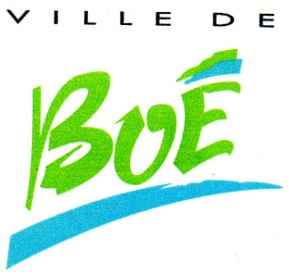 47470 Dondas - Tél : 05 53 95 43 50francelibertés47@yahoo.fr 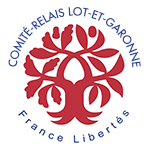 